lMADONAS NOVADA PAŠVALDĪBA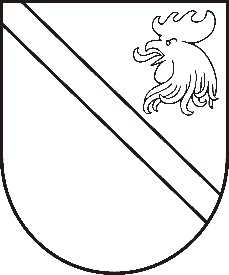 Reģ. Nr. 90000054572Saieta laukums 1, Madona, Madonas novads, LV-4801 t. 64860090, e-pasts: pasts@madona.lv ___________________________________________________________________________MADONAS NOVADA PAŠVALDĪBAS DOMESLĒMUMSMadonā2020.gada 31.martā									       Nr.102									         (protokols Nr.6, 6.p.)Par pašvaldības nekustamā īpašuma “Vīķi”, Aronas pagasts, Madonas novads atsavināšanu – pārdodot izsolē Aronas pagasta pārvaldē 06.01.2020 saņemts SIA “RK Celtnieks” valdes locekļa Rolanda Karlsona iesniegums ar lūgumu nodot atsavināšanai nekustamo īpašumu “Vīķi” (kadastra numurs 70420060672), Aronas pagastā, Madonas novadā, ar kopējo platību 2089 m², jo minētais īpašums robežojas ar SIA “RK Celtnieks” piederošo zemes īpašumu E. Graudiņa ielā 2 (kadastra numurs 70420060326). Nekustamais īpašums “Vīķi”, Aronas pagasts, Madonas novads, ar kadastra numuru 70420060672 (turpmāk – Nekustamais īpašums) sastāv no divām neapbūvētām zemes vienībām: 1.1. Zemes vienība (kadastra apzīmējums 70420060651), zemes platība 218 m²;1.2. Zemes vienība (kadastra apzīmējums 70420060666), zemes platība 1871 m².  Nekustamais īpašums “Vīķi”, Aronas pagasts, Madonas novads (kadastra numurs 70420060672) reģistrēts Aronas pagasta zemesgrāmatas nodalījumā Nr. 100000596362 uz Madonas novada pašvaldības vārda.Nekustāmā īpašuma atļautā plānotā izmantošana – dabas pamatnes un rekreācijas nozīmes zeme (NĪLM kods 0501).Patreizējais Nekustamā īpašuma lietošanas mērķis - dabas pamatnes un rekreācijas nozīmes zeme (NĪLM kods 0501).Nekustamais īpašums “Vīķi”, Aronas pagasts, Madonas novads nav nepieciešams pašvaldībai tās funkciju nodrošināšanai.Pamatojoties uz Publiskas personas mantas atsavināšanas likuma 8.panta otro daļu, kas nosaka, ka ,,atsavināšanai paredzētā atsavinātas publiskas personas nekustamā īpašuma novērtēšanu organizē attiecīgās publiskās personas lēmējinstitūcijas noteiktajā kārtībā’’. Nekustamam īpašumam ir noteikta tirgus vērtība, ko veica SIA ,,Eiroeksperts’’ 2020. gada 29. janvārī.Saskaņā ar nekustamā īpašuma novērtējumu nekustamā īpašuma tirgus vērtība 2020.gada 29.janvārī sastāda EUR 1000,00 (viens tūkstotis euro 00 centi).Par nekustamā īpašuma novērtēšanu Madonas novada pašvaldība ir veikusi pakalpojuma apmaksu EUR 302,50 (trīs simti divi euro un 50 centi).Pamatojoties uz likuma “Par pašvaldībām” 21.panta pirmās daļas septiņpadsmito punktu, kas nosaka, ka “tikai pašvaldības domes var lemt par pašvaldības nekustamā īpašuma atsavināšanu” un “Publiskās personas mantas atsavināšanas likuma” 4.panta pirmo daļu, kas nosaka, ka “atsavinātas publiskas personas mantas atsavināšanu var ierosināt, ja tā nav nepieciešama publiskai personai vai tās iestādēm to funkciju nodrošināšanai”, kā arī tā paša likuma 8.panta otro daļu, kas nosaka, ka paredzētā atsavinātas publiskas personas nekustamā īpašuma novērtēšanu organizē attiecīgās atsavinātās publiskās personas lēmējinstitūcijas kārtībā. Jautājums skatīts 11.03.2020. Uzņēmējdarbības, teritoriālo un vides jautājumu komitejā.Noklausījusies sniegto informāciju, atklāti balsojot: PAR – 17 (Agris Lungevičs, Zigfrīds Gora, Ivars Miķelsons, Andrejs Ceļapīters, Artūrs Čačka, Andris Dombrovskis, Antra Gotlaufa, Artūrs Grandāns, Gunārs Ikaunieks, Valda Kļaviņa, Valentīns Rakstiņš, Andris Sakne, Rihards Saulītis, Inese Strode, Aleksandrs Šrubs, Gatis Teilis, Kaspars Udrass), PRET – NAV, ATTURAS – NAV,  Madonas novada pašvaldības dome NOLEMJ:Nodot atsavināšanai, pārdodot izsolē, nekustamo īpašumu “Vīķi”, Aronas pagasts, Madonas novads (kadastra numurs 70420060672), reģistrēts Aronas pagasta zemesgrāmatas nodalījumā Nr. 100000596362 uz Madonas novada pašvaldības vārda un sastāv no divām zemes vienībām:zemes vienība ar kadastra apzīmējumu 7042006065, platība 218 m²;zemes vienība ar kadastra apzīmējumu 70420060666, platība 1871 m². Noteikt nekustamā īpašuma “Vīķi”, Aronas pagasts, Madonas novads (kadastra numurs 70420060672) izsoles sākuma cenu EUR 1300,00.Uzdot Pašvaldības īpašuma atsavināšanas un izmantošanas komisijai organizēt nekustamā īpašuma izsoli. Kontroli par lēmuma izpildi uzdot pašvaldības izpilddirektorei V.Robaltei. Pielikumā: Izsoles noteikumi.Domes priekšsēdētājs								          A.LungevičsA.Jankovskis 64825155